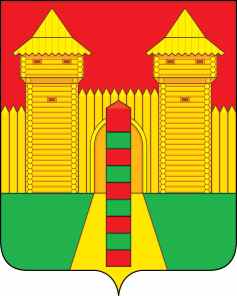   АДМИНИСТРАЦИЯ  МУНИЦИПАЛЬНОГО  ОБРАЗОВАНИЯ «ШУМЯЧСКИЙ  РАЙОН» СМОЛЕНСКОЙ  ОБЛАСТИРАСПОРЯЖЕНИЕот 16.03.2022г. № 66-р         п. ШумячиО назначении ответственных сотрудников, имеющих доступ к платформе государственных сервисов в Администрации муниципального образования «Шумячский район» Смоленской областиВ соответствии с Федеральным законом от 27 июля 2006 г. № 149 ФЗ «Об                     информации, информационных технологиях и о защите информации»Утвердить Перечень ответственных сотрудников в Администрации муниципального образования «Шумячский район» Смоленской области, имеющих доступ к платформе государственных сервисов (далее ПГС) в соответствии с ролями в данной системе (приложение № 1 к настоящему распоряжению).Контроль за исполнением настоящего распоряжения оставляю за собой.Приложение № 1к распоряжению Администрации муниципального образования                 «Шумячский район» Смоленской  области                                                                                     от 16.03.2022г. № 66-р Перечень ответственных сотрудников в Администрации муниципального                         образования «Шумячский район» Смоленской области, имеющих доступ к ПГС в соответствии с ролями в данной системеГлава муниципального образования«Шумячский район» Смоленской области                                                                А.Н. Васильев№ ппФИОсотрудникаДолжность сотрудникаРоль в ПГСАндреенкова Наталья НиколаевнаГлавный специалист Отдела экономики и комплексного развитияРегистраторСпециалистАстапенкова Ольга НиколаевнаНачальник Архивного отделаДолжностное лицоРегистраторСпециалистБетремеева Светлана ЕфимовнаСтарший инспектор Отдела городского хозяйстваРегистраторСпециалистДенисенкова Мария ВладимировнаСтарший менеджер Отдела экономики и комплексного развитияРегистраторСпециалистНазначающий регистраторНазначающий специалистИванова Юлия НиколаевнаВедущий специалист сектора опеки и попечительстваРегистраторСпециалистКузьмина Ольга АлександровнаГлавный специалист Отдела по строительству, капитальному ремонту и жилищно-коммунальному хозяйствуРегистраторСпециалистКулешова Ирина ГригорьевнаНачальник Отдела по образованиюДолжностное лицоРегистраторСпециалистНазначающий регистраторНазначающий специалистМалашенкова Елена Ивановна	Ведущий специалист (куратор дет.садов)РегистраторСпециалистПавлюченкова Людмила АлексеевнаНачальник Отдела городского хозяйстваДолжностное лицоРегистраторНазначающий специалистСидоренко Екатерина ДмитриевнаВедущий специалист Отдела городского хозяйстваРегистраторСпециалистНазначающий специалистСтаровойтов Дмитрий АнатольевичГлавный специалист сектора по информационной политикеДолжностное лицоРегистраторСпециалистНазначающий регистраторНазначающий специалистСтаровойтов Юрий АлександровичНачальник Отдела экономики и комплексного развитияДолжностное лицоРегистраторСпециалистСтародворова Наталья АнатольевнаНачальник Отдела по строительству, капитальному ремонту и жилищно-коммунальному хозяйствуДолжностное лицоРегистраторСпециалист